  STUDENT APPLICATION FORM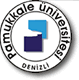   ACADEMIC YEAR    20… /  20…               This application should be completed in BLACK in order to be easily copied and/or faxed.SENDING INSTITUTION:   STUDENT’S PERSONAL DATA:HOST INSTITUTION: PREVIOUS and CURRENT STUDIES:LANGUAGE SKILLS:What qualifications do you have in Foreign Languages e.g. EFL, TOEFL, IELTS, TestDaF? (Where and when obtained)PERIOD of STUDY at :ADDITIONAL DOCUMENTS TO BE PRESENTED upon ARRIVAL at THE HOST INSTITUTION:FIELD of STUDY:Name and Full Address:Name and Full Address:ID CODE: ERASMUS  Institutional Coordinator:	 Tel: Fax: E-mail:  Tel: Fax: E-mail: Faculty: Department: Department:Faculty / Departmental Coordinator: Tel: Fax: E-mail: Tel: Fax: E-mail:Family Name:First Name(s):First Name(s):Date of Birth:	Sex:Nationality:Place of Birth:Marital Status:Marital Status:E-Mail:E-Mail:E-Mail:Current Address:Permanent Address (IF DIFFERENT):Permanent Address (IF DIFFERENT):Current Telephone:Permanent Telephone (IF DIFFERENT):Permanent Telephone (IF DIFFERENT):Name and Full Address: Kınıklı Kampüsü 20070-Kınıklı-DENİZLİ-TURKEYName and Full Address: Kınıklı Kampüsü 20070-Kınıklı-DENİZLİ-TURKEYID CODE: TR DENIZLI01LLP-Erasmus Institutional Coordinator:	 Tel: +90-258-296 3352 Fax: +90-258-296 3382 E-mail:  Tel: +90-258-296 3352 Fax: +90-258-296 3382 E-mail: Faculty: Department: Department:Faculty / Departmental Coordinator: Tel: Fax: E-mail: Tel: Fax: E-mail:Diploma degree for which you are currently studying:Diploma degree for which you are currently studying:Diploma degree for which you are currently studying:Subject area code:Subject area code:Duration:                          YearsDuration:                          YearsDuration:                          YearsDuration:                          YearsDuration:                          YearsFirst year of studies:Expected date of conclusion:Academic year you are currently studying in:First year of studies:Expected date of conclusion:Academic year you are currently studying in:First year of studies:Expected date of conclusion:Academic year you are currently studying in:First year of studies:Expected date of conclusion:Academic year you are currently studying in:First year of studies:Expected date of conclusion:Academic year you are currently studying in:Have you studied abroad previously?                       Yes   No If yes when at which institution?                               Have you studied abroad previously?                       Yes   No If yes when at which institution?                               Have you studied abroad previously?                       Yes   No If yes when at which institution?                               Have you studied abroad previously?                       Yes   No If yes when at which institution?                               Have you studied abroad previously?                       Yes   No If yes when at which institution?                               Work Experience Related to Current Study (if relevant)Work Experience Related to Current Study (if relevant)Work Experience Related to Current Study (if relevant)Work Experience Related to Current Study (if relevant)Work Experience Related to Current Study (if relevant)Type of work experienceFirm/Organization:Date:Date:Country:……………………………………………………………………………………………………………………………………………………………………………………………………………………………………………………………………………...  Mother Language  Mother Language  Mother LanguageLanguage of instructionat home institution(if different)Language of instructionat home institution(if different)Language of instructionat home institution(if different)Language of instructionat home institution(if different)Language of instructionat home institution(if different)Other LanguagesOther LanguagesI am currently studyingthis  languageI am currently studyingthis  languageI am currently studyingthis  languageI have sufficientknowledge tofollow lectures.I have sufficientknowledge tofollow lectures.I need extra linguisticpreparation to follow lectures.I need extra linguisticpreparation to follow lectures.Other LanguagesYesNoNoYesNoYesNoDuration of Stay (in months)Expected Date of ArrivalDay/Month/Year:  __ /__  / ____ Period of Study:  from. …/.…/….. .to .…/.…/…...Period of Study:  from. …/.…/….. .to .…/.…/…...Copy of legal ID card or passportCopy of the registration at the home institution or university cardHealth insurance4 Passport type photographsCompleted Learning Agreement (3 sets of originals)Up to date transciptStudent’s Signature :and stamp International Office of the Sending Institution Responsible Person’s Signature and Stamp:Date:International Office of the Sending Institution Responsible Person’s Signature and Stamp: